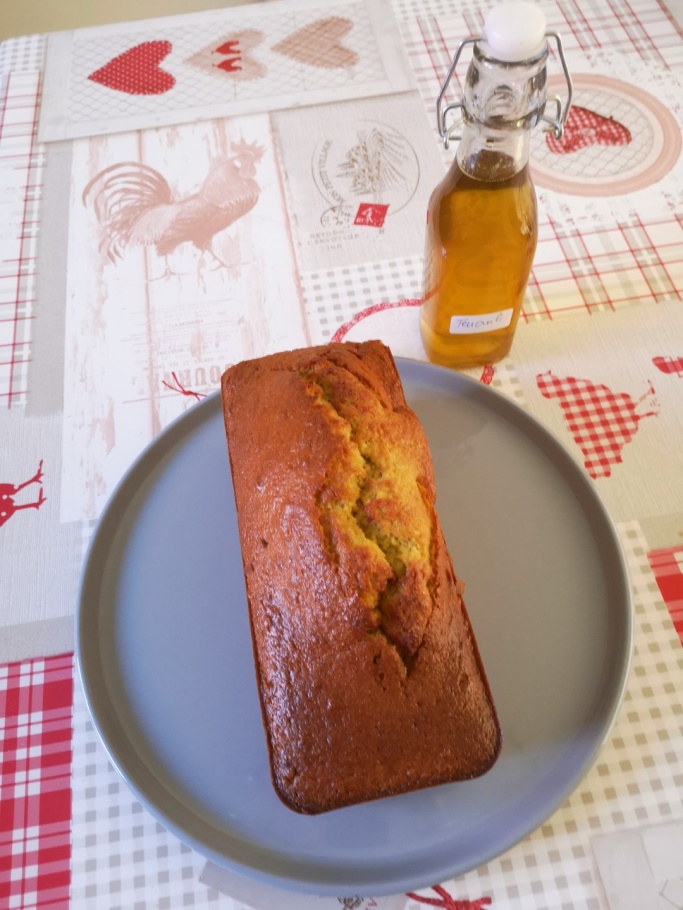 Cake fenouil orangeSirop-Cueillir les deux derniers entre noeuds de la tige de  fenouil avant la formation de l'ombelle. (voir cours de Chantal)Éplucher les tiges pour éliminer la partie ligneuse et récupérer 50 g de fenouils pour en obtenir 40 g confit-Faire un sirop :150 g eau 150 g jus d'orange + 150 g de sucre de canne Porter à ébullition et plonger les 40 g de fenouil. Laisser frémir 30 mn après ébullition et refroidir dans le sirop.Faire chauffer le four à 180 degrés Ingrédients 70 g de beurre120 g de sucre de canne80 g de sirop de fenouil 4 Oeufs 200g10 g de crème fraîche liquide 190 g de farine T656 g de levure chimique. 40 g de fenouil confit en puréeFouetter les oeufs et le sucre (robot) et ajouter progressivement le sirop et la crème fraîche bien émulsionner Verser en pluie le mélange farine levure puis le beurre fonduIncorporer le fenouil à la maryse.Verser l'appareil dans un moule à cake beurré fariné Enfourner 10 mn à 18040 mn à 160